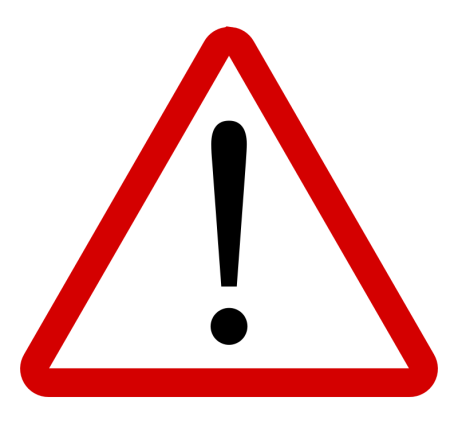 Community Drug Alert~ DATE ISSUED ~COMMUNITY NAME This substance has been connected to drug poisonings (overdoses) in the area.  FOR YOUR SAFETY:No matter what or how you use (smoking, snorting, injecting), take steps to prevent overdose: Get your drugs checked – find locations at drugchecking.ca Avoid mixing. Use with others around or at an Overdose Prevention Site (OPS). Start with a small amount. Carry naloxone and know how use it. Get the LifeGuard App - lifeguardh.com Call 211 or visit bc211.ca to find services near you Alert issued by: INSERT Name of Agency     